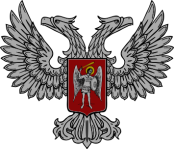 АДМИНИСТРАЦИЯ ГОРОДА ГОРЛОВКА РАСПОРЯЖЕНИЕ   главы администрации19  декабря  2017 г.	                                                           № 1097-р                                     г. ГорловкаО заключении на новый срок договоров аренды  муниципального имуществаРассмотрев обращения субъектов хозяйствования о заключении на новый срок договоров аренды муниципального имущества, руководствуясь пунктами 8.4, 8.13 раздела VIII Временного Порядка аренды имущества муниципальной (коммунальной) собственности города Горловка, утвержденного распоряжением главы администрации города Горловка от 03 апреля 2017 г.            № 248-р (зарегистрирован в Горловском городском отделе юстиции Министерства юстиции Донецкой Народной Республики 26 апреля 2017 г.           № 1971), подпунктом 3.2.3 пункта 3.2 раздела 3, пунктом 4.1 раздела 4 Положения об администрации города Горловка, утвержденного распоряжением главы администрации города Горловка от 13 февраля 2015 г. № 1-р	1. Заключить на новый срок договоры аренды муниципального имущества с установлением арендной платы в размере 2 рос. руб. в год:	1.1. С Генеральной прокуратурой Донецкой Народной Республики                 № 2208 на нежилые помещения, расположенные по адресу: ул. Свердлова, 32, общей площадью 334,06 кв.м для размещения Горловской межрайонной прокуратуры  сроком на 2 года 11 месяцев.  	1.2. С Генеральной прокуратурой Донецкой Народной Республики                  № 2209 на нежилые помещения, расположенные по адресу: ул. Горловской дивизии, 79, общей площадью 332,0 кв.м, для размещения Горловской межрайонной прокуратуры сроком на 2 года 11 месяцев.	1.3. С Государственной инспекцией по вопросам соблюдения законодательства о труде Донецкой Народной Республики № 2210 на нежилое помещение, расположенное по адресу: просп. Победы, 67, площадью 11,2 кв.м (5 этаж) для размещения главных специалистов сроком до                                          31 декабря 2018 года.	1.4. С Главным управлением статистики Донецкой Народной Республики                № 2189 на нежилые помещения, расположенные по адресу: просп. Победы, 67, общей площадью 117,88 кв.м (1 этаж) для размещения отдела статистики в городе Горловке сроком до 31 декабря 2018 года.	1.5. С управлением пенсионного фонда Донецкой Народной Республики в Никитовском районе г. Горловки № 2171 на нежилые помещения, расположенные по адресу: ул. Черняховского, 58, общей площадью 945,7 кв.м для размещения управления сроком на 1 год.	1.6. С управлением пенсионного фонда Донецкой Народной Республики в Центрально - Городском районе г. Горловки № 2172 на нежилые помещения, расположенные по адресу: ул. Рудакова, 33, общей площадью 269,8 кв.м (комнаты 5 этажа 502, 510, 515, 516, 517, 518, 519, 520, 521, 522, 523, 524, 525, 526, 527, 528) для размещения архива сроком до 31 декабря 2018 года.	1.7. С управлением пенсионного фонда Донецкой Народной Республики в Калининском районе г. Горловки № 2170 на нежилые помещения, расположенные по адресам: ул. Бессонова, 28, общей площадью 850,19 кв.м (подвал (архив) – номера помещений 12, 27, 28; 1 этаж (кабинеты) – номера помещений 103, 104, 105, 106, 107, 108, 109; 2 этаж (кабинеты) – номера помещений 201, 202, 203, 225, 226, 227, 228; 4 этаж (кабинеты) – номера помещений 401, 402, 411, 412, 413, 414, 416, 417, 423;  6 этаж (архив) – номера помещений 609, 611, 612, 614, 617) для размещения управления,                                ул. Пересыпкина, 15, площадью 32,6 кв.м под гараж сроком на 2 года.	1.8. С Центром первичной медико – санитарной помощи № 2 города Горловка № 2105 на нежилые помещения, расположенные по адресу:                        ул. Оленина, 16, общей площадью 69,52 кв.м для размещения амбулатории                № 6 сроком на 1 год.	1.9. С Государственной ветеринарной больницей города Горловки № 2182  на нежилое помещение, расположенное по адресу: ул. Вересаева, 15, площадью                  20,00 кв.м для размещения Новогорловского участка ветеринарной медицины сроком до 31 декабря 2018 года.	1.10. С учреждением культуры Горловский художественный музей               № 1139 на нежилые помещения, расположенные по адресу: ул. Пушкинская, 23, общей площадью 902,9 кв.м для размещения музея сроком на                                        2 года 11 месяцев.		2. Заключить на новый срок договоры аренды муниципального имущества сроком на 2 года 11 месяцев:	2.1. С физическим лицом – предпринимателем Бубновой Светланой Андреевной № 1381 на нежилое помещение, расположенное по адресу:                            ул. Стожка, 140, площадью 10,5 кв.м для размещения парикмахерской.           2.2. С физическим лицом – предпринимателем Цокуренко Еленой Ивановной № 1857 на нежилое помещение, расположенное по адресу:                     ул. Загородняя, 8, площадью 84,10 кв.м для осуществления торговой деятельности продовольственными товарами с продажей товаров подакцизной группы.	2.3. С физическим лицом – предпринимателем Денисовым Эдуардом Юрьевичем № 84 на нежилые помещения, расположенные по адресу:                                  ул. 40 лет Украины, 44, общей площадью 103,0 кв.м, из них: 45,3 кв.м для размещения автомагазина, 57,7 кв.м для размещения подсобных помещений.	2.4. С обществом с ограниченной ответственностью «Интерсеть» № 1225 на нежилое помещение, расположенное по адресу: просп. Победы, 72, площадью 16,1 кв.м для размещения оборудования сети кабельного телевидения.3. Разрешить патологоанатомическому бюро города Горловка (Шеремет) заключить на новый срок договор аренды муниципального имущества                        № 5/11 с Республиканским бюро судебно – медицинской экспертизы Министерства здравоохранения Донецкой Народной Республики                       (далее - РБСМЭ МЗ ДНР) на нежилые помещения, расположенные по адресу: просп. Ленина, 26/1, общей площадью 642,25 кв.м, для размещения Горловского отделения РБСМЭ МЗ ДНР с целью проведения                             судебно – медицинских исследований и хранения архивного материала сроком на 1 год.4. Разрешить Городской больнице № 1 г. Горловка (Кичкина) заключить на новый срок договоры аренды муниципального имущества сроком на 1 год                 с установлением арендной платы в размере 2 рос. руб. в год:4.1. С Информационно-аналитическим центром медицинской статистики                 г. Горловки Министерства здравоохранения Донецкой Народной Республики на нежилое помещение, расположенное по адресу: ул. Советская, 19, площадью                    45,2 кв.м для размещения сотрудников центра.4.2. С Информационно-аналитическим центром медицинской статистики                 г. Горловки Министерства здравоохранения Донецкой Народной Республики на нежилое помещение (бокс), расположенное по адресу: просп. Ленина, 26, площадью 47,2 кв.м для размещения служебного автомобиля.4.3. С Государственным профессиональным образовательным учреждением «Горловский медицинский колледж» на нежилое помещение, расположенное по адресу: ул. Советская, 19, площадью 12,0 кв.м для размещения учебного кабинета.4.4. С Городской стоматологической поликлиникой города Горловка на нежилое помещение, расположенное по адресу: ул. Врубовая, 8, площадью       23,8 кв.м для размещения стоматологического кабинета с целью оказания стоматологической помощи населению.4.5. С Республиканским центром медико-социальной экспертизы Министерства здравоохранения Донецкой Народной Республики на нежилые помещения, расположенные по адресу: просп. Победы, 57, общей площадью 181,8 кв.м для размещения межрайонной медико-социальной экспертной комиссии г. Горловки.4.6. С Центром первичной медико-санитарной помощи № 1 города Горловка на нежилые помещения, расположенные по адресу: ул. Врубовая, 8 общей площадью 979,3 кв.м для размещения структурных подразделений Центра, с целью оказания медицинской помощи населению.5. Разрешить Городской больнице № 1 г. Горловка (Кичкина) заключить на новый срок договор аренды муниципального имущества с физическим лицом – предпринимателем Погребняк Галиной Петровной № 5300009 на нежилое помещение, расположенное по адресу: ул. Врубовая, 8 площадью                      9,8 кв.м для размещения торгового объекта по продаже непродовольственных товаров сроком до 31 августа 2018 года.6. Разрешить Центру первичной медико-санитарной помощи № 1 города Горловка (Карнаухова) заключить на новый срок договоры аренды муниципального имущества сроком на 1 год с установлением арендной платы в размере 2 рос. руб. в год:6.1. С Городской стоматологической поликлиникой города Горловка на нежилое помещение, расположенное по адресу: пгт Пантелеймоновка,                               ул. Виноградная, 14, площадью 31,3 кв.м для размещения стоматологического кабинета с целью оказания стоматологической помощи населению.    6.2. С Городской стоматологической поликлиникой города Горловка на нежилое помещение, расположенное по адресу: ул. Пацаева, 16, площадью               29,5 кв.м для размещения стоматологического кабинета с целью оказания стоматологической  помощи населению.6.3. С Республиканским центром экстренной медицинской помощи и медицины катастроф Донецкой Народной Республики Обособленным структурным подразделением станции скорой медицинской помощи                           г. Горловка на нежилые помещения, расположенные по адресу:                                   пгт Пантелеймоновка, ул. Виноградная, 14, общей площадью 111,9 кв.м, из них: 79,4 кв.м для размещения кабинетов, 32,5 кв.м под гараж.6.4. С Городской больницей № 1 г. Горловка на нежилые помещения, расположенные по адресам: ул. Рогозина, 3, общей площадью 511,3 кв.м;                          ул. Магистральная, 1, площадью 20,6 кв.м; пгт Пантелеймоновка,                          ул. Виноградная, 14, общей площадью 88,4 кв.м; пгт Гольмовский,                         ул. Больничная, 2, общей площадью 93,7 кв.м для оказания медицинской помощи населению.7. Разрешить учреждению культуры Дворец культуры «Комсомолец» (Сидорова) заключить на новый срок договор аренды муниципального имущества c Учреждением дополнительного образования «Горловский Дом детского творчества Никитовского района» на нежилые помещения, расположенные по адресу: ул. 60 лет СССР, 16 общей площадью 63,2 кв.м для работы кружков (почасово) сроком с 01 января 2018 года по                                      30 ноября 2020 года.8. Разрешить коммунальному предприятию «Городская служба единого заказчика» (Зозуля) заключить на новый срок договор аренды муниципального имущества № 227 c обществом с ограниченной ответственностью                    рекламно – информационным агенством «Инфопланшетмедиа» на нежилое помещение, расположенное по адресу: ул. Жукова, 12, площадью 20,80 кв.м для размещения коммуникационного оборудования сроком до                                          30 октября 2019 года.Первый заместитель                                                       главы администрациигорода Горловка	           П.В. Калиниченко